בס"ד                                                            לימוד משפחתי לחג השבועות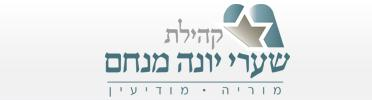 לאן ירושלים נעלמה?יום ירושלים קרוב בלוח השנה העברי לחג השבועות. יש קשר חזק בין ירושלים לחג השבועות. התורה היא מרכז החיים של עם ישראל, וגם ירושלים היא הלב של עם ישראל. התורה ניתנה לכלל ישראל, וגם ירושלים שייכת לכל עם ישראל והיא לא נתחלקה לשבטים. בימי חג השבועות ירושלים הייתה מלאה בעולי רגלים, אשר קיימו את מצוות עלייה לרגל, הביאו את קורבנות החג, והחלו להביא את הביכורים לבית המקדש.נקדיש את לימודנו לנושא ירושלים. כדאי לפתוח את הלימוד בהצגת שאלה ללומדים:כמה פעמים בתורה מוזכרת ירושלים והיכן?ייתכן שחלק מהלומדים ינסו לנחש את מספר הפעמים שירושלים נזכרת בתורה, אך למרבה הפלא התשובה הנוכנה היא שירושלים לא מוזכרת כלל בתורה בשמה, אפילו לא פעם אחת!!!והשאלה המתבקשת היא: מדוע? כיצד ייתכן הדבר? כיצד ייתכן שהעיר הקדושה ביותר בארץ ישראל שבה נמצא בית המקדש, לא מוזכרת בשמה, ולו פעם אחת???ננסה לענות על שאלה זו בדף הלימוד שלפנינו.לפני שננסה לענות על השאלה, נציין את העובדה שלירושלים יש שמות רבים, לפי חז"ל שבעים שמות, וחלק משמותיה אכן מוזכרים בתורה. נביא כמה דוגמאות לשמות של ירושלים שכן מוזכרים בתורה:בבראשית פרק יד נאמר:וּמַלְכִּי צֶדֶק מֶלֶךְ שָׁלֵם הוֹצִיא לֶחֶם וָיָיִן וְהוּא כֹהֵן לְאֵל עֶלְיוֹן:ומתרגם אונקלוס שם:  ומלכי צדק מלכא דירושלם אפיק לחים וחמר והוא משמיש קדם אל עלאה:וכך גם מסביר שם הרמב"ן, והוא אף מוסיף לבאר מדוע ירושלים נקראת שלם: ומלכי צדק מלך שלם - היא ירושלים, כענין שנאמר (תהלים עו ג) ויהי בשלם סוכו. ומלכה יקרא גם בימי יהושע "אדני צדק" (יהושע י א), כי מאז ידעו הגוים כי המקום ההוא מבחר המקומות באמצע הישוב, או שידעו מעלתו בקבלה שהוא מכוון כנגד בית המקדש של מעלה ששם שכינתו של הקב"ה שנקרא "צדק". ובבראשית רבה (מג ו) המקום הזה מצדיק את יושביו, ומלכי צדק אדוני צדק, נקראת ירושלם צדק, שנאמר (ישעיה א כא) צדק ילין בה:שם נוסף של ירושלים שמוזכר בתורה הוא הר המוריה , כמו שנאמר בבראשית פרק כב:וַיֹּאמֶר קַח נָא אֶת בִּנְךָ אֶת יְחִידְךָ אֲשֶׁר אָהַבְתָּ אֶת יִצְחָק וְלֶךְ לְךָ אֶל אֶרֶץ הַמֹּרִיָּה וְהַעֲלֵהוּ שָׁם לְעֹלָה עַל אַחַד הֶהָרִים אֲשֶׁר אֹמַר אֵלֶיךָ:ורש"י שם מבאר מדוע ירושלים נקראת מוריה (וניתן לעיין ברמב"ן שם שהאריך בזה): ארץ המוריה - ירושלים, וכן בדברי הימים (ב' ג א) לבנות את בית ה' בירושלים בהר המוריה. ורבותינו פירשו על שם שמשם הוראה יוצאה לישראל. ואונקלוס תרגמו על שם עבודת הקטורת שיש בו מור נרד ושאר בשמים:שם נוסף ומעניין שמוצאים בתורה לירושלים, זהו השם שנותן אברהם לירושלים לאחר עקידת יצחק, ה' יראה, וכמו שנאמר בבראשית שם:וַיִּקְרָא אַבְרָהָם שֵׁם הַמָּקוֹם הַהוּא יְקֹוָק יִרְאֶה אֲשֶׁר יֵאָמֵר הַיּוֹם בְּהַר יְקֹוָק יֵרָאֶה:הדבר המעניין ביותר הוא שבספר דברים מדברים על ירושלים פעמים רבות, אך במקום לקרוא לה בשמה, קוראים לה "המקום אשר יבחר ה"" (פרקים יב, יד, טו, טז, יח, כו, לא).הראשונים הרגישו בקושי זה, והציעו כמה תשובות לשאלה מדוע התורה לא קראה לירושלים בשמה. נביא כמה מהם:החזקוני בספר דברים מסביר כך:לא פירש המקום לפי שהשכינה שרתה בכמה מקומות כמו גלגל, שילה, נוב וגבעון ובית עולמים וחייב אדם לשנות לתלמידו דרך קצרהכלומר: כיוון שהשכינה שרתה בכמה מקומות עד שנבנה בית המקדש בירושלים, לכן התורה כתבה בלשון כללית "המקום אשר יבחר ה""- שזה כולל לא רק את ירולשים אלא גם את כל המקומות האחרים.הרמב"ם במורה נבוכים חלק ג פרק מה מציע שלושה הסברים:ומה שהוא לא נזכר במפורש ובפרט בתורה, אלא ברמז ונאמר: המקום אשר יבחר ה' אלהיך לשום שמו שם (דברים י"ב, כ,א) - לכך יש, לדעתי, שלושה נימוקים-של-חוכמה: האחד: שהאומות לא תחזקנה בו ולא תילחמנה עליו מלחמה קשה, כאשר תדענה שהמקום הזה הוא תכלית התורה בארץ.השני: שלא ישחיתוהו אלה שעתה הוא בידיהם ויחריבוהו ככל יכולתם.והשלישי: והוא החזק שבהם - שלא יבקש כל שבט שיהיה זה בנחלתו וישתלט עליו, ותארע בו מחלוקת ומלחמת אחים כמו שאירע כשביקשו את הכהונה. לכן בא הציווי שלא ייבנה בית הבחירה אלא לאחר הקמת מלך, כדי שהשליטה תהיה בידי אחד ויתבטל המאבקכלומר: הסבר ראשון: אם התורה היתה כותבת את ירושלים בשמה, היה חשש לא ינהגו                               קדושה במקומות שהם היה המשכן עד בניין ירושלים.           הסבר שני: אם התורה היתה כותבת את ירושלים בשמה, האויבים היו משחיתים                             את העיר כדי לפגוע בעיר הקדושה לעם ישראל (כפי שרואים כיום                             שלמרות שאין לאויבנו קשר אמיתי לירושלים, הם מנסים לקחתה                             מאיתנו).           הסבר שלישי: אם התורה היתה כותבת את ירושלים בשמה, היתה נוצרת                             מחלוקת גדולה בין השבטים כי כל אחד היה רוצה שירושלים תהיה                             בחלקו.  והרמב"ם מציין שזהו ההסבר הטוב ביותר.גם אחרי כל ההסברים שניתנו לעיל, נראה הדבר שיש איזהו סוד עמוק בכך שהתורה הסתירה מאיתנו את ירושלים. אולי התורה רוצה ללמד אותנו בזה, שירושלים זה דבר שאי אפשר להשיג אותו בבת אחת. ירושלים בגלל עוצמתה וקדושתה, יש לכסוף אליה ולהתחבר אליה לאט לאט, ורק כאשר הקב"ה רואה את הכיסופים והכמיהה שלנו לירושלים, הוא מגלה לנו אותה.רואים את הדבר כבר בכיבוש יהושע שהוא לא זכה לכבוש את ירושלים, ורק כמה מאות שנים אחר כך דוד מצליח בכך, לאחר שהוא כל כך משתוקק   ומתפלל על זה.וכך גם בעליית עזרא ונחמיה מוצאים אנו קשיים רבים בבניין ירושלים. וכך גם בדורנו שלנו, אנחנו מרגישים כל יום איך אויבנו לא מסוגלים לקבל את העובדה שזכינו לשוב לירושלים לאחר אלפיים שנות גלות, והם עושים ככול שביכולתם לנסות ולקחת מידינו את ירושלים. הסוד הגדול הוא שהכול תלוי בנו. ככול שאנחנו נראה להקב"ה כמה אנחנו אוהבים ורוצים את ירושלים, כך נזכה שירושלים תהיה יותר שלנו ו